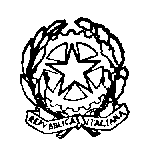 ISTITUTO  D’ISTRUZIONE  SUPERIORE  STATALE"ENRICO DE NICOLA"35028 PIOVE DI SACCO – Via G. Parini, 10/c – Tel. 049/5841692 – 049/9703995 – Fax 049/5841969e-mail:denicola@scuolanet.pd.it - Codice Fiscale 80024700280Settore economico: Amministrazione, Finanza e Marketing – TurismoSettore Tecnico: Costruzioni, Ambiente e TerritorioSettore Professionale: Servizi Socio Sanitari______________________________________________________________________________________________________________Settore Professionale: Servizi per l’Agricoltura e per lo Sviluppo Rurale – Via Ortazzi, 11 – Tel. e fax 049/5841129 e-mail:profagrario@denicolaonline.orgSCHEDA PROGRAMMAZIONEATTIVITÀ EDUCATIVE E DIDATTICHE DELCONSIGLIO DI CLASSE ANNO SCOLASTICO 2014 / 2015DATA DI APPROVAZIONE 14 novembre 20141. PROFILO DELLA CLASSEPrime verifiche sommative e interrogazione.(inserire i numeri degli alunni):Composizione della classe: dall’esame delle prime verifiche sommative e interrogazioni, la classe risulta divisa in tre fasce (inserire i numeri degli alunni)NOTE:Il calcolo non ha tenuto in cosiderazione l’alunna che è stata inserita il giorno 5 novembre 2014. 2. PERCORSO FORMATIVO PER L’ACQUISIZIONE GRADUALE DI RISULTATI DI APPRENDIMENTOPer le classi del secondo biennio e quinto anno: Secondo le Linee Guida Nazionali, recepite dal Dipartimento per materia e per indirizzo, si programma il raggiungimento delle seguenti competenze nell’arco del secondo biennio e quinto anno (cancellare le parti che non interessano):Ciascuna disciplina concorrerà al conseguimento delle competenze di afferenza, mediante la predisposizione di un piano di lavoro. Il Consiglio di Classe concorda anche un percorso multi-disciplinare (Area di progetto) dal titolo: “Responsabilità sociale d’impresa”, che interesserà le discipline di: Economia aziendale, Lingua italiana, Lingua inglese, Lingua francese, Lingua tedesca, Economia politica, Diritto, Religione, Storia. Si attuerà in un arco di tempo compreso tra ottobre ed aprile e svilupperà le seguenti competenze: Individuare e utilizzare gli strumenti di comunicazione e di team working più appropriati per intervenire nei contesti organizzativi e professionali di riferimento;Redigere relazioni tecniche e documentare le attività individuali e di gruppo relative a situazioni professionali;Utilizzare gli strumenti culturali e metodologici per porsi con atteggiamento razionale, critico e responsabile di fronte alla realtà, ai suoi fenomeni, ai suoi problemi. Padroneggiare la lingua inglese e, ove prevista, un’altra lingua comunitaria, per scopi comunicativi e utilizzare i linguaggi settoriali relativi ai percorsi di studio.Utilizzare i sistemi informativi aziendali e gli strumenti di comunicazione integrata d’impresa, per realizzare attività comunicative con riferimento ai differenti contestiCorrelare la conoscenza storica generale agli sviluppi delle scienze, delle tecnologie e delle tecniche negli specifici campi professionali di riferimento.Riconoscere gli aspetti geografici, ecologici, territoriali dell’ambiente naturale ed antropico, le connessioni con le strutture demografiche, economiche, sociali, culturali e le trasformazioni intervenute nel corso del tempo.Utilizzare le reti e gli strumenti informatici nelle attività di studio, ricerca e approfondimento disciplinare.Identificare e applicare le metodologie e le tecniche della gestione per progettiInterpretare i sistemi aziendali nei loro modelli, processi e flussi informativi con riferimento alle differenti tipologie di impreseRiconoscere i diversi modelli organizzativi aziendali, documentare le procedure e ricercare soluzioni efficaci rispetto a situazioni date.Gestire il sistema delle rilevazioni aziendali con l’ausilio di programmi di contabilità integrata.Applicare i principi e gli strumenti della programmazione e del controllo di gestione, analizzandone i risultati.Inquadrare l’attività di marketing nel ciclo di vita dell’azienda e realizzare applicazioni con riferimento a specifici contesti e diverse politiche di mercatoRiconoscere e interpretare:le tendenze dei mercati locali, nazionali e globali anche per coglierne le ripercussioni in un dato contesto;i macrofenomeni economici nazionali e internazionali per connetterli alla specificità di un’azienda;i cambiamenti dei sistemi economici nella dimensione diacronica attraverso il confronto fra epoche storiche e nella dimensione sincronica attraverso il confronto fra aree geografiche e culture diverseIndividuare e accedere alla normativa pubblicistica, civilistica e fiscale con particolare riferimento alle attività aziendaliAnalizzare e produrre i documenti relativi alla rendicontazione sociale e ambientale, alla luce dei criteri sulla responsabilità sociale d’impresaAnalizzare il valore, i limiti e i rischi delle varie soluzioni tecniche per la vita sociale e culturale con particolare attenzione alla sicurezza nei luoghi di vita e di lavoro, alla tutela della persona, dell’ambiente e del territorio3. COMPETENZE CHIAVE EUROPEE   (secondo biennio e quinto anno)In base alla Raccomandazione del Parlamento Europeo e del Consiglio del 18 dicembre 2006 (2006/962/CE) gli alunni avranno sviluppato al termine del secondo biennio e quinto anno, mediante l’interazione tra conoscenze, abilità e attitudini, le Competenze chiave per l’apprendimento permanente, delineate in:Comunicazione nella madre lingua Comunicazione nelle lingue straniere Competenza matematica e competenza di base in scienze e tecnologia Competenza digitale Imparare ad imparare Competenze sociali e civiche Spirito di iniziativa e imprenditorialità Consapevolezza ed espressione culturaleOgni docente, in autonomia mediante il proprio piano di lavoro, o in sinergia con altri docenti, nella programmazione dell’Area di progetto, contribuirà allo sviluppo delle 8 competenze chiave europee.4. MODULO CLIL PREVISTO PER DISCIPLINA NON LINGUISTICA (concordato/i nell’ambito del Consiglio di classe - solo Classi 5^)Premesso che nell’ambito del Consiglio di Classe nessun docente è in possesso dei requisiti per l’insegnamento di una disciplina non linguistica in lingua straniera, come previsto dalle Linee Guida per il passaggio al nuovo ordinamento degli Istituti tecnici, il C.d.C. delibera di non attuare alcun percorso che utilizzi la metodologia CLIL.In alternativa il C.d.C. propone la realizzazione di un modulo che coinvolgerà le seguenti discipline: Economia aziendale e Diritto, supportate dalla docente di Lingua inglese.5. ATTIVITÀ DI CONSOLIDAMENTO, APPROFONDIMENTO, RECUPERO E SOSTEGNO In accordo con quanto stabilito dal Collegio dei Docenti e dai Dipartimenti per Materia, si  prevedono, per gli alunni che rivelano incertezze, dei momenti di recupero in itinere, con interventi sia individualizzati e/o di gruppo nell’ambito dell’orario curricolare.Sono previsti interventi pomeridiani di recupero per superare le lacune nell’apprendimento quali:lo “sportello” rivolto a tutti gli alunni dell’Istitutocorsi di recupero per piccoli gruppi, per l’intera classe o per classi parallele, solo se attivati.Inoltre sono messe in atto strategie volte a rafforzare le abilità di base quali:attività sul metodocorsi di alfabetizzazioneInfine, ciascun insegnante individua tra le strategie di intervento sotto indicate quelle più consone ai bisogni e alla tipologia della classe e/o di specifici gruppi di studenti.6. STRUMENTI PER LA VERIFICA FORMATIVA E SOMMATIVA.Ciascun insegnante, in accordo con quanto stabilito dal Collegio dei Docenti e dai Dipartimenti per Materia, individua tra gli strumenti per la verifica formativa e sommativa sotto indicati quelli più consoni alla propria disciplina, alla tipologia della classe e/o di specifici gruppi di studenti.7. CRITERI DI VALUTAZIONESCALA DI VALORI (approvata dal Collegio Docenti)le valutazioni sono espresse in voti decimali, come da indicazioni ministeriali. Il Consiglio di Classe delibera di utilizzare il voto 2 in presenza di: consegna in bianco di un compito; in presenza di flagranza di copiatura; in presenza di mancanza di risposte durante un’interrogazione.per facilitare la comprensione e garantire l'oggettività della valutazione stessa, sono stati individuati  4  livelli qui di seguito indicatiogni livello è identificato da parole chiave che sintetizzano gli elementi di un breve giudizio, sulla base di tre obiettivi fondamentali ( Conoscenze, Abilità, Competenze)Legenda:NEGATIVO  (3)Ignora le più elementari nozioniApplica le conoscenze a compiti molto semplici ma con errori molto graviNello  svolgere compiti e risolvere problemi commette errori molto graviÈ privo di qualsiasi capacità autonoma di studio e/o di lavoroINSUFFICIENZA GRAVE (4)   Non sa riconoscere le funzioni degli elementi di baseÈ capace solo di trarre conseguenze evidentiE’ capace di svolgere compiti semplici, solo in alcuni casiNon sa lavorare o studiare in modo autonomoINSUFFICIENTE (5)Conosce in modo frammentario e lacunosoUtilizza solo alcune delle informazioni rilevanti al fine di svolgere compitiRisolve problemi di routine utilizzando solo in parte regole e strumenti sempliciSe sollecitato e guidato è in grado di lavorare e studiare in modo discontinuoSUFFICIENTE (6)Conosce in modo essenzialmente corretto le nozioni Coglie il senso globale e anche alcuni aspetti particolariUtilizza in modo elementare ma corretto le conoscenze svolgendo compiti sempliciSe sollecitato e guidato è in grado di lavorare e studiareBUONO (7)È in possesso delle conoscenze nei vari ambiti e sa orientarsiSa utilizzare le abilità cognitive in modo corretto e precisoSvolge compiti e risolve problemi selezionando e applicando metodi, strumenti , materiali e informazioni  Sa assumersi la responsabilità nello svolgimento di compiti OTTIMO (8-9)Conosce in modo completo e preciso  dimostrando sicurezzaCoglie con perspicuità il senso globale e autonomamente gli aspetti particolariSa scegliere le tecniche, i procedimenti e i metodi più adeguatiSa assumersi la responsabilità dello svolgimento di compiti e adatta il proprio comportamento alle circostanze per risolvere problemiECCELLENTE (10)Conosce ed approfondisce in modo personale gli elementiComprende in maniera completa ed approfondita e si appropria delle conoscenze in modo personale per risolvere compiti e problemiApplica procedure e conoscenze in modo originale e innovativo, creando modi d’approccio  personali Si autogestisce in contesti di lavoro o di studio solitamente prevedibili ma soggetti al cambiamento, sa valutare e migliorare le proprie prestazioni anche nei confronti degli altri8. GRIGLIE PER LA CORREZIONE DELLE PROVE Si allegano le griglie di correzione delle prove di ciascuna disciplina, approvate dal Dipartimento per materia e dal Collegio dei Docenti. Vd. allegati9. FATTORI CHE CONCORRONO ALLA VALUTAZIONE PERIODICA E FINALE La valutazione periodica e finale scaturirà dall’insieme di tutti questi elementi:10. DEFINIZIONE DEI CARICHI MASSIMI DI LAVORO SETTIMANALE DOMESTICO Al fine di permettere una distribuzione del carico di lavoro ed una organizzazione razionale dello studio domestico, in base all’esperienza e al quadro orario settimanale, il Consiglio di Classe concorda quanto segue: risultando difficoltoso quantificare in astratto i carichi di lavoro, che corrispondono a fattori non definibili a priori, come le abilità degli stessi alunni, il C.d.C. avrà cura di ripartire il carico di lavoro domestico in modo equilibrato durante la settimana e in funzione delle verifiche programmate.11. DEFINIZIONE NUMERO MASSIMO PROVE SOMMATIVE SETTIMANALI E GIORNALIERE Al fine di permettere una distribuzione razionale delle verifiche, in base all’esperienza e al quadro orario settimanale, il Consiglio di Classe concorda quanto segue: Si cercherà di evitare di sottoporre gli alunni a più di 2 prove scritte nella stessa giornata e a più di 5 prove scritte settimanali. Al momento di fissare la data per le verifiche, gli insegnanti terranno conto di quanto viene registrato nel Registro di classe e le programmeranno, consultando gli alunni. E’, inoltre, necessario che tutti i docenti annotino nel Registro on-line la data della verifica.Sarà opportuno non concentrare le verifiche nello stesso periodo, fatta eccezione per gli ultimi 20 giorni dalla chiusura del trimestre e del pentamestre.Gli alunni saranno informati con congruo anticipo dei tempi delle prove scritte.12. PROGRAMMAZIONE VIAGGI DI ISTRUZIONE, VISITE GUIDATE ECC.14 ottobre 2014 uscita didattica a Kobarid (Caporetto) e Redipuglia (Prima guerra mondiale); Viaggio di istruzione a Berlino.Attività di ASL:30 ottobre (intera mattinata) Formazione esperienziale presso struttura CUBO ROSSO (partecipano 3 alunni: De Boni, Sacco, Trolese); Incontri con esperti e imprenditori.Stage solo per alcuni alunni.Visite aziendali: 17 aprile all’azienda SALEWA a Bolzano.Incontri con rappresentanti della BCC.Incontro con un esperto di storia tedesca contemporanea.13. PROGRAMMAZIONE DEI PROGETTI POFAl fine di permettere una distribuzione razionale delle attività, il Consiglio di Classe propone la realizzazione dei seguenti progetti:  (Vedi scheda dei progetti allegata)Educazione alla salute: incontro con l’andrologo e la ginecologa.Cineforum (Il giovane fantastico) e teatro (Arteven).Progetto CIC: Partita per l’Africa.Progetto Sport a scuola.Partecipazione ai tornei di Istituto.Certificazioni linguistiche.Progetto Cittadinanzattiva.Attività di orientamento (Università e mondo del lavoro).Progetto FIXO.Adesione a un’ iniziative della Fondazione Cassa di Risparmio di Padova e Rovigo (Attivamente): a) Pop Economix Live Show (20 gennaio 2015).Progetti multidisciplinari proposti e approvati dal Consiglio di Classe:Imparare on-line: a) Globalizzazione e Sviluppo Umano; b) L’impiego delle nuove tecnologie e di Internet nella gestione dei servizi della Pubblica Amministrazione (E-Governement);Le autonomie locali;La Pubblica Amministrazione e il Bilancio dello Stato;Il sistema tributario italiano e l’imposizione fiscale in ambito aziendale.Legal EnglishIl Consiglio di Classe dà comunque sin da ora l’approvazione per le eventuali attività integrative che si renderanno necessarie nel corso dell’anno scolastico.14. COMPORTAMENTI NEI CONFRONTI DELLA CLASSEIl comportamento degli insegnanti sarà ispirato alle norme del Regolamento d’Istituto e comunque esso sarà espressione di decisioni collegiali da parte del Consiglio al fine di uniformare gli atteggiamenti nei confronti degli alunni relativamente a:controllo dei compiti a casatempi di consegna degli elaborati scritti 15 giorni.utilizzo di criteri di trasparenza e omogeneità nella valutazione (scala prevista, in allegato) giustificazioni in occasione di verifiche orali a discrezione degli insegnantiregistrazione delle assenze da parte del docente della prima ora.Inoltre i singoli Docenti dovranno:promuovere e sostenere i processi innovativi per il miglioramento dell’offerta formativa.integrare ed arricchire conoscenze e competenze di base in corrispondenza al nuovo obbligo  formativo. tenere costanti contatti con le famiglie dei ragazzi in difficoltà.15. MODALITÀ DI COMUNICAZIONE CON LE FAMIGLIEIl Consiglio di Classe concorda le seguenti modalità per comunicare con le famiglie: Data  14 novembre 2014			Firma del Coordinatore della Classe _____________________________ALLEGATIN.1GRIGLIE DI VALUTAZIONE ITALIANO ORALE E SCRITTO E STORIAPROVA SCRITTA/TIPOLOGIA A - ANALISI DEL TESTOPROVA SCRITTA/TIPOLOGIA B – SAGGIO BREVE O ARTICOLO DI GIORNALEPROVA SCRITTA/TIPOLOGIA C - TEMA DI ARGOMENTO STORICOPROVA SCRITTA/TIPOLOGIA D - TEMA DI ORDINE GENERALEPROVA ORALE/ ITALIANOPROVA ORALE/ STORIAN.2MATEMATICAGRIGLIA ORALEGRIGLIA VERIFICA SCRITTAN.3GRIGLIA PER LA VALUTAZIONE DELLE VERIFICHE ORALI DI ECONOMIA AZIENDALE/ DISCIPLINE TURISTICHE PER IL PRIMO, SECONDO BIENNIO E QUINTO ANNOGRIGLIA DI VALUTAZIONE DELLE VERIFICHE SCRITTE DI ECONOMIA AZIENDALE/ DISCIPLINE TURISTICHE PER IL PRIMO, SECONDO BIENNIO E QUINTO ANNOGRIGLIA DI VALUTAZIONE PER LE PROVE STRUTTURATE O SEMISTRUTTURATE DI ECONOMIA AZIENDALE/DISCIPLINE TURISTICHE  PER IL PRIMO, SECONDO BIENNIO E TERZO ANNOSI INDICANO LE COMPETENZE LE ABILITA' E LE CONOSCENZE DA VERIFICARE E LA TIPOLOGIA DI PROVA:TEST                                                          VERO/FALSO                                           CORRELAZIONI                                       DOMANDE A RISPOSTA APERTA        DARE DEFINIZIONI   ESRCIZI IN PARTITA DOPPIA                              SARANNO ASSEGNATI DEI PUNTEGGI IN BASE ALLA CONSISTENZA DI OGNI PROVA ALL'INTERNO DELLA VERIFICASI CALCOLA IL TOTALE DEL PUNTEGGIO E POI SI ASSEGNANO I VOTI IN BASE ALLA SEGUENTE TABELLAN.4Griglia di valutazione delle interrogazioni di discipline giuridiche ed economiche Conoscenze – Abilità/CompetenzeGriglia di valutazione delle interrogazioni di discipline giuridiche ed economiche Conoscenze – Abilità/CompetenzeN.5Scienze motorie                                   VALUTAZIONE DELLE PROVE SCRITTE E ORALIN.6PRIMA LINGUA: INGLESEGRIGLIA DI VALUTAZIONE: prova scritta  secondo biennio e quinto annoTIPOLOGIA DI VERIFICA: produzione di un testo guidato/semi-guidato/libero; comprensione testo scritto Le parole sottolineate in neretto indicano il superamento degli standard minimiGRIGLIA DI VALUTAZIONE: prova orale  secondo biennio e quinto annoTIPOLOGIE DI PROVA: interazione T/S o S/S; comprensione oraleLe parole sottolineate in neretto indicano il superamento degli standard minimiN.7Dipartimento di Seconde e Terze Lingue StraniereGRIGLIA DI VALUTAZIONE PER LA COMPRENSIONE E LA PRODUZIONE SCRITTASecondo biennio e Quinto annoN.8IRC Griglia per la valutazione finale biennio e triennioGriglia per la valutazione del dialogo in classeCLASSE5^ AEMINDIRIZZOAMMINISTRAZIONE-FINANZA E MARKETINGCOORDINATORESchiavon PatriziaMaterieFASCIA ALTA(voti 8/9/10)FASCIA MEDIA(voti 6/7)FASCIA BASSA(voti inferiori al 6)MATEMATICA2105INGLESE3113FRANCESE046TEDESCO142ITALIANO0134STORIA215DIRITTO593ECONOMIA POLITICA557SCIENZE MOTORIE412ECONOMIA AZIENDALE116FASCIA ALTA(voti 8/9/10)FASCIA MEDIA(voti 6/7)FASCIA BASSA(voti inferiori al 6)3104AMMINISTRAZIONE, FINANZA E MARKETINGArea generaleIndividuare e utilizzare gli strumenti di comunicazione e di team working più appropriati per intervenire nei contesti organizzativi e professionali di riferimento;Redigere relazioni tecniche e documentare le attività individuali e di gruppo relative a situazioni professionali;Utilizzare gli strumenti culturali e metodologici per porsi con atteggiamento razionale, critico e responsabile di fronte alla realtà, ai suoi fenomeni, ai suoi problemi, anche ai fini dell’apprendimento permanente.Padroneggiare la lingua inglese e, ove prevista, un’altra lingua comunitaria, per scopi comunicativi e utilizzare i linguaggi settoriali relativi ai percorsi di studio, per interagire in diversi ambiti e contesti professionali, al livello B2 del quadro comune europeo di riferimento per le lingue (QCER)Utilizzare i sistemi informativi aziendali e gli strumenti di comunicazione integrata d’impresa, per realizzare attività comunicative con riferimento ai differenti contestiCorrelare la conoscenza storica generale agli sviluppi delle scienze, delle tecnologie e delle tecniche negli specifici campi professionali di riferimento.Riconoscere gli aspetti geografici, ecologici, territoriali dell’ambiente naturale ed antropico, le connessioni con le strutture demografiche, economiche, sociali, culturali e le trasformazioni intervenute nel corso del tempo.Utilizzare il linguaggio e i metodi propri della matematica per organizzare e valutare adeguatamente informazioni qualitative e quantitative;Utilizzare le strategie del pensiero razionale negli aspetti dialettici e algoritmici per affrontare situazioni problematiche, elaborando opportune soluzioni;Utilizzare le reti e gli strumenti informatici nelle attività di studio, ricerca e approfondimento disciplinare;Area di indirizzoIdentificare e applicare le metodologie e le tecniche della gestione per progettiInterpretare i sistemi aziendali nei loro modelli, processi e flussi informativi con riferimento alle differenti tipologie di impreseRiconoscere i diversi modelli organizzativi aziendali, documentare le procedure e ricercare soluzioni efficaci rispetto a situazioni dateGestire il sistema delle rilevazioni aziendali con l’ausilio di programmi di contabilità integrataApplicare i principi e gli strumenti della programmazione e del controllo di gestione, analizzandone i risultatiInquadrare l’attività di marketing nel ciclo di vita dell’azienda e realizzare applicazioni con riferimento a specifici contesti e diverse politiche di mercatoRiconoscere e interpretare:le tendenze dei mercati locali, nazionali e globali anche per coglierne le ripercussioni in un dato contesto;i macrofenomeni economici nazionali e internazionali per connetterli alla specificità di un’azienda;i cambiamenti dei sistemi economici nella dimensione diacronica attraverso il confronto fra epoche storiche e nella dimensione sincronica attraverso il confronto fra aree geografiche e culture diverseIndividuare e accedere alla normativa pubblicistica, civilistica e fiscale con particolare riferimento alle attività aziendaliIndividuare le caratteristiche del mercato del lavoro e collaborare alla gestione delle risorse umaneOrientarsi nel mercato dei prodotti assicurativo-finanziari, anche per collaborare nella ricerca di soluzioni economicamente vantaggioseAnalizzare e produrre i documenti relativi alla rendicontazione sociale e ambientale, alla luce dei criteri sulla responsabilità sociale d’impresaAnalizzare il valore, i limiti e i rischi delle varie soluzioni tecniche per la vita sociale e culturale con particolare attenzione alla sicurezza nei luoghi di vita e di lavoro, alla tutela della persona, dell’ambiente e del territorioLezione frontale e/o dialogataConversazioni e/o discussioniProblem solvingLavori di gruppo/Cooperative learningRicerche individuali e/o di gruppoCorrezione collettiva dei compitiLaboratorioRecupero, consolidamento ed approfondimento  in itinereStudio autonomoTutoring in classeEsercitazioniSviluppo di progettiRole playingSportello pomeridianoSimulazione di casiAltro (precisare)PROVE SCRITTEPROVE ORALIPROVE PRATICHExQuesitixInterrogazione…………………………….xVero / FalsoxIntervento…………………………….xScelta multiplaxDialogo…………………………….xCompletamentoxDiscussione…………………………….xSoluzione di problemi xEsercizi alla lavagna …………………………….xLavori di gruppo ……………………………….………….…………………………….a:  ConoscenzeCONOSCENZE: teoriche e/o praticheb:  Abilità Cognitivec: Abilità PraticheABILITA' :cognitive: uso del pensiero logico,intuitivo e creativo ; pratiche: implicano la destrezza manuale e l'uso di metodi, materiali, attrezzature e strumenti d: Responsabilità e autonomiaCOMPETENZE: in termini di responsabilità e autonomiaRaggiungimento degli obiettiviProgressione rispetto alla situazione di partenzaPartecipazione all’attività didatticaImpegnoLivello della classeSituazione personaleAltro (specificare)Registro elettronicoComunicazioni ai rappresentanti dei genitori nel corso dei Consigli di ClasseRicevimenti bi-settimanali su richiesta delle famiglie con appuntamento Ricevimenti generaliComunicazioni scritte sul libretto personale degli alunniConvocazione straordinaria dei genitori per colloqui individualiComunicazioni telefonicheAltro (specificare)CriteriDescrittoriLivelliLivelliLivelliLivelliLivelliLivelliLivelliLivelliLivelliLivelliCriteriDescrittori109876½65½543CriteriDescrittorieccellenteottimobuonodiscretoPiù che sufficientesufficienteLievementeinsufficienteinsufficienteGravemente insufficientenegativoAnalisi e conoscenzaComprensione, analisi e approfondimento del testoCapacità argomentativaCoerenza strutturaleCorrettezza morfo-sintatticaSintassi, ortografia, punteggiatura, proprietà lessicale registro linguisticoCommentoOriginalità e capacità critiche.CriteriDescrittoriLivelliLivelliLivelliLivelliLivelliLivelliLivelliLivelliLivelliLivelliCriteriDescrittori109876½65½543CriteriDescrittorieccellenteottimobuonodiscretoPiù che sufficientesufficienteLievementeinsufficienteinsufficienteGravemente insufficientenegativoRispetto delle tipologie testualiAderenza alle convenzioni della tipologia sceltaCapacità argomentativaIndividuazione della tesi, chiarezza e coerenzaCorrettezza morfo-sintatticaSintassi, ortografia, punteggiatura, proprietà lessicale registro linguisticoUtilizzo e interpretazio-ne dei dati e dei documentiOriginalità, capacità critiche e approfondimentoCriteriDescrittoriLivelliLivelliLivelliLivelliLivelliLivelliLivelliLivelliLivelliLivelliCriteriDescrittori109876½65½543CriteriDescrittorieccellenteottimobuonodiscretoPiù che sufficientesufficienteLievementeinsufficienteinsufficienteGravemente insufficientenegativoConoscenze storicheAmpiezza, precisione e pertinenzaCapacità di elaborazioneCoerenza dell’esposizione in relazione alla consegnaCorrettezza morfo-sintatticaSintassi, ortografia, punteggiatura, proprietà lessicale registro linguisticoCommentoApprofondimento e capacità criticaCriteriDescrittoriLivelliLivelliLivelliLivelliLivelliLivelliLivelliLivelliLivelliLivelliCriteriDescrittori109876½65½543CriteriDescrittorieccellenteottimobuonodiscretoPiù che sufficientesufficienteLievementeinsufficienteinsufficienteGravemente insufficientenegativoAderenza alla tracciaCoerenza dell’esposizione in relazione alla consegnaArticolazione dei contenutiChiarezza, coerenza logica nell’organizzazione del testoCorrettezza morfo-sintatticaSintassi, ortografia, punteggiatura, proprietà lessicale registro linguisticoCapacità ideativaSignificabilità e originalità del testoCriteriDescrittoriLivelliLivelliLivelliLivelliLivelliLivelliLivelliLivelliLivelliLivelliCriteriDescrittori109876½65½543CriteriDescrittorieccellenteottimobuonodiscretoPiù che sufficientesufficienteLievementeinsufficienteinsufficienteGravemente insufficientenegativoConoscenze, abilità, competenzeHa compreso i concetti e li sa usare in maniera appropriata anche in riferimento ad altri contesti; opera collegamenti anche tra materie diverseCapacità argomentativaAderenza all’argomento, pertinenza,coerenza del discorsoUso del linguaggioAppropriato, padronanza terminologica, esposizione chiara, e fluidaCriteriDescrittoriLivelliLivelliLivelliLivelliLivelliLivelliLivelliLivelliLivelliLivelliCriteriDescrittori109876½65½543CriteriDescrittorieccellenteottimobuonodiscretoPiù che sufficientesufficienteLievementeinsufficienteinsufficienteGravemente insufficientenegativoConoscenze, abilità, competenzeHa compreso i concetti e li sa usare in maniera appropriata anche in riferimento ad altri contesti; opera collegamenti anche tra materie diverseCapacità argomentativaAderenza all’argomento, pertinenza,coerenza del discorsoUso del linguaggioAppropriato, padronanza terminologica, esposizione chiara, e fluidaCapacità elaborativa specifica per la storiaSa  collegare gli eventi storici in corretta successione cronologica (sul piano sincronico e diacronico).votoconoscenze abilità competenzenegativoinsufficienza graveinsuffuicienzasufficienzabuonoottimoeccellente1234567capacità argomentativanullainsufficientesufficientebuona   ottima0-0,50,511,5uso linguaggionullonon adeguato adeguatopreciso0-0,50,511,5voto finale0CONOSCENZE  ABILITA  COMPETENZE 'CONOSCENZE  ABILITA  COMPETENZE 'CONOSCENZE  ABILITA  COMPETENZE 'CONOSCENZE  ABILITA  COMPETENZE 'ConoscenzeAbilita'CompetenzeLivelli Totale ignoranza     delle più elementari nozioniTotalmente incapace di applicare conoscenze minimali a situazioni Del tutto incapace di svolgere compiti e risolvere problemiE’ del tutto privo di qualsiasi capacità autonoma di studio e/o di lavoroNEGATIVO            1Non sa riconoscere le funzioni degli elementi di baseE’ capace solo di trarre conseguenze evidenti E’ capace di svolgere compiti semplici, solo in alcuni casiNon sa lavorare o studiare in modo autonomoINSUFFICIENTE GRAVE                 2 Conosce in modo frammentario e lacunosoUtilizza solo alcune delle informazioni rilevanti al fine di svolgere compiti Risolve problemi di routine utilizzando solo in parte regole e strumenti sempliciSe sollecitato e guidato è in grado di lavorare e studiare in modo discontinuoINSUFFICIENTE             3 Conosce in modo essenzialmente corretto le nozioni Coglie il senso globale e anche alcuni aspetti particolari Utilizza in modo elementare ma corretto le conoscenze svolgendo compiti sempliciSe sollecitato e guidato è in grado di lavorare e studiareSUFFICIENTE                      4E’ in possesso delle conoscenze nei vari ambiti e sa orientarsiSa utilizzare le abilità cognitive in modo corretto e preciso Svolge compiti e risolve problemi selezionando e applicando metodi, strumenti , materiali e informazioniSa assumersi la responsabilità nello svolgimento di compiti BUONO           5Conosce in modo completo e preciso  dimostrando sicurezza Coglie con perspicuità il senso globale e autonomamente gli aspetti particolari Sa scegliere le tecniche, i procedimenti e i metodi più adeguatiSa assumersi la responsabilità dello svolgimento di compiti e adatta il proprio comportamento alle circostanze per risolvere problemiOTTIMO          6 Conosce ed approfondisce in modo personale gli elementi Comprende in maniera completa ed approfondita e si appropria delle conoscenze in modo personale per risolvere compiti e problemi Applica procedure e conoscenze in modo originale e innovativo, creando modi d’approccio  personali Si autogestisce in contesti di lavoro o di studio solitamente prevedibili ma soggetti al cambiamento, sa valutare e migliorare le proprie prestazioni anche nei confronti degli altriECCELLENTE            7CAPACITA’ ARGOMENTATIVACAPACITA’ ARGOMENTATIVACAPACITA’ ARGOMENTATIVACAPACITA’ ARGOMENTATIVANulla (0)Insufficiente (0,5)Sufficiente(1)Buona/Ottima (1,5)Non segue la traccia proposta e tende a divagareNecessita di essere guidatoRisponde in modo pertinente con qualche aiutoRisponde in modo esauriente e talvolta opera collegamenti anche fra materie diverseUSO LINGUAGGIOUSO LINGUAGGIOUSO LINGUAGGIOUSO LINGUAGGIONullo(0)Non Adeguato (0,5)Adeguato (1)Preciso(1,5)inadeguata terminologiaincertezza nell’uso  dei terminiUso dei termini essenzialiEsposizione chiara e coerente e padronanza terminologicavotopercentuale%              da…apercentuale%              da…a202,50,1535,1113,511,120420,1294,529,138538,1475,547,156656,1656,565,172772,1787,578,184884,1898,589,192992,1959,595,1981098,1100COMPETENZEDiscussione, approfondimento criticoABILITA'Organicità di argomentazionePadronanza della linguaCONOSCENZEAcquisizione di conoscenzeVOTONon ha nessuna preparazioneNon segue la traccia propostaInadeguata la terminologiaNon possiede le conoscenze essenzialiNEGATIVO ( 2 – 3 )Preparazione frammentaria esclusivamente mnemonicaSegue in minima parte la traccia propostaMolto incerto l'uso dei terminiConosce in modo frammentario e lacunosoINSUFFICIENTE GRAVE ( 4 )Preparazione mnemonica, ma se guidato dimostra di aver assimilato alcuni contenutiNecessita di essere guidato per restare in temaIncerto  l'uso dei terminiHa conoscenze imprecise e incompleteINSUFFICIENTE ( 5 )Comprende i contenuti che dimostra di aver assimilatoRisponde in modo pertinente ma con qualche aiutoUso dei termini essenzialiHa conoscenze corrette, essenziali ma non approfonditeSUFFICIENTE ( 6 )Comprende i contenuti che dimostra di avere ben assimilatoSi attiene alle domande e risponde in modo esaurienteUso dei termini corretto, esposizione chiaraConosce in modo abbastanza approfonditoBUONO( 7 )Elabora attraverso analisi e opportune sintesiRisponde alle domande con autonomia e in modo esaurienteUso dei termini corretto, esposizione sempre chiara e coerenteConoscenze complete e dettagliateOTTIMO( 8 – 9 )Sa fare autonome valutazioniRisponde a tutto operando collegamenti e riferimentiPadronanza complete della terminologia e sicurezza espositivaHa conoscenze ampie ed articolateECCELLENTE( 10 )COMPETENZEApplicazioni delle conoscenze e delle abilità in termini di responsabilità e autonomiaABILITA' Individuare, rilevare, rielaborare, correlare, riconoscere, eseguire, registrare, risolvere esercizi ed utilizzare un linguaggio specificoCONOSCENZEAcquisizione dei contenutiVOTOE' del tutto privo di competenzeNon ci sono capacità esecutiveNon conosce 2 – 3 Non sa riconoscere le funzioni degli elementi di baseE' capace di svolgere compiti semplici solo in alcuni casi, commette gravi errori nelle applicazioniLacunose, parziali e incoerenti4Se sollecitato e guidato è in grado di applicazioni discontinueApprossimative e limitate ad argomenti semplici, utilizza solo alcune delle informazioni, risolve problemi utilizzando solo in parte strumenti semplici commettendo erroriConosce in modo frammentario e lacunoso 5 Se sollecitato e guidato è in grado di applicazioni essenzialiUtilizza in modo elementare ma corretto le conoscenze, svolgendo compiti semplici Conosce in modo essenzialmente corretto le nozioni 6 E' in grado di utilizzare, anche se con qualche incertezza, le procedure studiate e di esprimere valutazioniUtilizza le conoscenze in modo corretto e preciso, sa svolgere compiti e risolvere problemi, applicando metodi, strumenti e regoleE' in possesso delle conoscenze dei vari ambiti e sa orientarsi  7 E' in grado di utilizzare con sicurezza le procedure studiate e di esprimere valutazioni in modo autonomoSa applicare correttamente le conoscenze ed i metodi risolutivi acquisiti anche in situazioni complesse e nuoveConosce in modo completo e strutturato 8 - 9E' in grado di elaborare valutazioni e strategie risolutive in vari contesti in modo autonomo e personaleSa applicare in modo coerente, logico e razionale le procedure studiate anche in situazioni nuove senza commettere erroriConosce in modo completo, approfondito e preciso  10 PERCENTUALI VOTO100,00%10   980,00%870,00%760,00%650,00%540,00%430,00%320,00%2VOTI/LIVELLIConoscenza degli argomenti (contenuti disciplinari)Capacità argomentativaProprietà lessicaleCompetenze disciplinari(uso delle fonti)1-2 NEGATIVOASSENTEConoscenza nulla, non risponde ad alcuna domanda------------------------------------------------------------------------3-4GRAVEMENTEINSUFFICIENTEFRAMMENTARIANon risponde alla maggior parte delle domande e solo approssimativamente alle altreCommette gravi errori nella rielaborazione,  non segue la traccia, tende a divagareNULLANon è in grado di usare la terminologia specifica in modo appropriatoTotalmente incapace di applicare conoscenze minimali a situazioni semplici5INSUFFICIENTESUPERFICIALE E LACUNOSARisponde alle domande in modo approssimativo e non sempre correttoSTENTATACommette errori di rielaborazione, necessita di essere guidato INCERTAUsa la terminologia tecnica in modo incerto e non sempre appropriatoApplica le conoscenze a casi semplici, ma commette gravi errori6SUFFICIENTESUPERFICIALERisponde in modo corretto, ma essenzialeSCARSARipropone le conoscenze in modo mnemonico e non approfonditoLIMITATAusa un numero limitato di termini specificiApplica le conoscenze senza gravi errori, ma limitatamente a casi elementari7BUONOADEGUATAHa conoscenze adeguate e abbastanza approfonditeADEGUATARielabora in modo pertinente, ma con imprecisioniADEGUATAConosce e usa correttamente un buon numero di termini specificiApplica le conoscenze a casi complessi con qualche incertezza8OTTIMOCOMPLETA  Conosce in modo completo, preciso e sicuroPIENARielabora in modo personale con precisioneBUONAFa un uso appropriato dei termini specificiApplica le conoscenze anche a casi complessi senza incertezze9-10ECCELLENTEAPPROFONDITAConosce ed approfondisce per iniziativa personaleAPPROFONDITASa cogliere gli elementi di un insieme e stabilire relazioni tra essi in modo personale, corretto e originaleAPPROFONDITACostruisce un discorso corretto e articolato dal punto di vista tecnico-terminologicoApplica con autonomia e sicurezza le conoscenze a casi complessiVOTI/LIVELLIConoscenza degli argomenti (contenuti disciplinari)Capacità argomentativaProprietà lessicaleCompetenze disciplinari(uso delle fonti)1-2 NEGATIVOASSENTEConoscenza nulla, non risponde ad alcuna domanda------------------------------------------------------------------------3-4GRAVEMENTEINSUFFICIENTEFRAMMENTARIANon risponde alla maggior parte delle domande e solo approssimativamente alle altreCommette gravi errori nella rielaborazione,  non segue la traccia, tende a divagareNULLANon è in grado di usare la terminologia specifica in modo appropriatoTotalmente incapace di applicare conoscenze minimali a situazioni semplici5INSUFFICIENTESUPERFICIALE E LACUNOSARisponde alle domande in modo approssimativo e non sempre correttoSTENTATACommette errori di rielaborazione, necessita di essere guidato INCERTAUsa la terminologia tecnica in modo incerto e non sempre appropriatoApplica le conoscenze a casi semplici, ma commette gravi errori6SUFFICIENTESUPERFICIALERisponde in modo corretto, ma essenzialeSCARSARipropone le conoscenze in modo mnemonico e non approfonditoLIMITATAusa un numero limitato di termini specificiApplica le conoscenze senza gravi errori, ma limitatamente a casi elementari7BUONOADEGUATAHa conoscenze adeguate e abbastanza approfonditeADEGUATARielabora in modo pertinente, ma con imprecisioniADEGUATAConosce e usa correttamente un buon numero di termini specificiApplica le conoscenze a casi complessi con qualche incertezza8OTTIMOCOMPLETA  Conosce in modo completo, preciso e sicuroPIENARielabora in modo personale con precisioneBUONAFa un uso appropriato dei termini specificiApplica le conoscenze anche a casi complessi senza incertezze9-10ECCELLENTEAPPROFONDITAConosce ed approfondisce per iniziativa personaleAPPROFONDITASa cogliere gli elementi di un insieme e stabilire relazioni tra essi in modo personale, corretto e originaleAPPROFONDITACostruisce un discorso corretto e articolato dal punto di vista tecnico-terminologicoApplica con autonomia e sicurezza le conoscenze a casi complessiVOTODESCRITTORE2Si rifiuta di svolgere le attività proposte3Inizia l'attività ma non la porta a termine/ partecipa ma con evidente disinteresse e senza rispetto delle regole sulla sicurezza/ non sa eseguire i fondamentali4Esegue l'attività richiesta con continue interruzioni/ dimostra molte difficoltà nell'esecuzione5Esegue in modo impreciso e difficoltoso l'esercizio/ dimostra interesse molto superficiale6Esegue l'attività richiesta senza interruzioni e raggiunge il minimo richiesto/ svolge l'esercizio con qualche imprecisione/ esegue i fondamentali7Svolge l'attività proposta distribuendo la fatica nel tempo richiesto/ svolge l'esercizio in modo corretto/ esegue i fondamentali in modo corretto e li sa applicare nelle dinamiche di gioco8Svolge l'attività proposta raggiungendo una valida prestazione/ esegue l'esercizio in modo corretto, sicuro e fluido/ utilizza sempre correttamente i fondamentali nelle dinamiche di gioco9-10Svolge l'attività proposta raggiungendo una eccellente prestazione/ partecipa all'attività con esecuzione corretta, personale e creativa/sa applicare soluzioni tattiche adeguate Viste le peculiarità della materia la scala di misurazione si riferisce a prove che verificano le abilità motorie oggettive. La valutazione finale potrà  prevedere anche una valutazione quantitativa per quanto riguarda l'impegno, l'interesse e la partecipazione.Viste le peculiarità della materia la scala di misurazione si riferisce a prove che verificano le abilità motorie oggettive. La valutazione finale potrà  prevedere anche una valutazione quantitativa per quanto riguarda l'impegno, l'interesse e la partecipazione.DESCRITTOREINDICATORE DI LIVELLOPUNTIConosce i contenuti specifici e gli argomenti richiestiIn modo generico, con lacune e scorrettezze1In modo approssimativo e con alcune imprecisioni2In modo essenziale e complessivamente corretto3In modo completo ed esauriente4In modo approfondito e dettagliato5Utilizzo del  linguaggio specificoIn modo scorretto,con terminologia impropria1In modo non sempre corretto, ma globalmente comprensibile/in modo semplice ma corretto2In modo per lo più appropriato3In modo chiaro, corretto e appropriato4In modo chiaro, corretto, scorrevole, completo e preciso5PUNTEGGIOPUNTEGGIO      /10Competenza di Indirizzopadroneggiare la lingua inglese  per scopi comunicativi e utilizzare i linguaggi settoriali relativi ai percorsi di studio, per interagire in diversi ambiti e contesti professionali, al livello B2 del quadro comune europeo di riferimento per le lingue (QCER)LIVELLO /VOTO IN DECIMI/GIUDIZIOLIVELLO /VOTO IN DECIMI/GIUDIZIOLIVELLO /VOTO IN DECIMI/GIUDIZIOLIVELLO /VOTO IN DECIMI/GIUDIZIOLIVELLO /VOTO IN DECIMI/GIUDIZIOLIVELLO /VOTO IN DECIMI/GIUDIZIOLIVELLO /VOTO IN DECIMI/GIUDIZIOLIVELLO /VOTO IN DECIMI/GIUDIZIOAVANZATOAVANZATOINTERMEDIOINTERMEDIOBASEPARZIALENON RAGGIUNTONON RAGGIUNTO109876543ABILITÀCONOSCENZEeccellenteottimobuonoefficaceadeguatoimprecisoinadeguatonulloProdurre testi per esprimere in modo chiaro e semplice opinioni, intenzioni, ipotesi e descrivere esperienze e processi. Strutture morfosintattiche adeguati al contesto comunicativo.Produrre brevi relazioni, sintesi e commenti coerenti e coesi,  utilizzando il lessico appropriato.Strategie per la comprensione globale e selettiva di testi relativamente complessi.Comprendere idee principali e specifici dettagli di testi relativamente complessi, inerenti la sfera personale, l’attualità, il lavoro o il settore di indirizzoCaratteristiche delle principali tipologie testuali, comprese quelle tecnico-professionali; fattori di coerenza e coesione del discorsoLessico e fraseologia idiomatica frequenti relativi ad argomenti di interesse generale, di studio o di lavoro; varietà espressive e di registro.Aspetti socio-culturali della lingua inglese e dei Paesi anglofoni.N.B. Crocettare:l’ablità/conoscenza che si intende valutarela valutazione corrispondente        Assegnare il voto finale come media delle valutazioni relative alle abilità/conoscenzeN.B. Crocettare:l’ablità/conoscenza che si intende valutarela valutazione corrispondente        Assegnare il voto finale come media delle valutazioni relative alle abilità/conoscenzeN.B. Crocettare:l’ablità/conoscenza che si intende valutarela valutazione corrispondente        Assegnare il voto finale come media delle valutazioni relative alle abilità/conoscenzeN.B. Crocettare:l’ablità/conoscenza che si intende valutarela valutazione corrispondente        Assegnare il voto finale come media delle valutazioni relative alle abilità/conoscenzeN.B. Crocettare:l’ablità/conoscenza che si intende valutarela valutazione corrispondente        Assegnare il voto finale come media delle valutazioni relative alle abilità/conoscenzeN.B. Crocettare:l’ablità/conoscenza che si intende valutarela valutazione corrispondente        Assegnare il voto finale come media delle valutazioni relative alle abilità/conoscenzeVOTO:VOTO:Competenza di Indirizzopadroneggiare la lingua inglese  per scopi comunicativi e utilizzare i linguaggi settoriali relativi ai percorsi di studio, per interagire in diversi ambiti e contesti professionali, al livello B2 del quadro comune europeo di riferimento per le lingue (QCER)LIVELLO /VOTO IN DECIMI/GIUDIZIOLIVELLO /VOTO IN DECIMI/GIUDIZIOLIVELLO /VOTO IN DECIMI/GIUDIZIOLIVELLO /VOTO IN DECIMI/GIUDIZIOLIVELLO /VOTO IN DECIMI/GIUDIZIOLIVELLO /VOTO IN DECIMI/GIUDIZIOLIVELLO /VOTO IN DECIMI/GIUDIZIOLIVELLO /VOTO IN DECIMI/GIUDIZIOAVANZATOAVANZATOINTERMEDIOINTERMEDIOBASEPARZIALENON RAGGIUNTONON RAGGIUNTO109876543ABILITÀCONOSCENZEeccellenteottimobuonoefficaceadeguatoimprecisoinadeguatonulloInteragire con relativa spontaneità in brevi conversazioni su argomenti familiari inerenti la sfera personale, lo studio o il lavoro.Aspetti comunicativi, socio-linguistici  e paralinguistici della interazione e della produzione orale in relazione al contesto e agli interlocutori.Utilizzare strategie compensative nell’interazione orale.Strategie compensative nell’interazione orale.Produrre testi per esprimere in modo chiaro e semplice opinioni, intenzioni, ipotesi e descrivere esperienze e processi. Strutture morfosintattiche, ritmo e intonazione della frase, adeguati al contesto comunicativo.Comprendere idee principali e specifici dettagli di testi relativamente complessi, inerenti la sfera personale, l’attualità, il lavoro o il settore di indirizzo.Lessico e fraseologia idiomatica frequenti relativi ad argomenti di interesse generale, di studio o di lavoro; varietà espressive e di registro. Comprendere globalmente, utilizzando appropriate strategie,  messaggi radio-televisivi e filmati divulgativi su tematiche noteAspetti socio-culturali della lingua inglese e dei Paesi anglofoni.N.B. Crocettare:l’ablità/conoscenza che si intende valutarela valutazione corrispondente        Assegnare il voto finale come media delle valutazioni relative alle abilità/conoscenzeN.B. Crocettare:l’ablità/conoscenza che si intende valutarela valutazione corrispondente        Assegnare il voto finale come media delle valutazioni relative alle abilità/conoscenzeN.B. Crocettare:l’ablità/conoscenza che si intende valutarela valutazione corrispondente        Assegnare il voto finale come media delle valutazioni relative alle abilità/conoscenzeN.B. Crocettare:l’ablità/conoscenza che si intende valutarela valutazione corrispondente        Assegnare il voto finale come media delle valutazioni relative alle abilità/conoscenzeN.B. Crocettare:l’ablità/conoscenza che si intende valutarela valutazione corrispondente        Assegnare il voto finale come media delle valutazioni relative alle abilità/conoscenzeN.B. Crocettare:l’ablità/conoscenza che si intende valutarela valutazione corrispondente        Assegnare il voto finale come media delle valutazioni relative alle abilità/conoscenzeVOTO:VOTO:VotiComprensioneOrtografia e punteggiaturaMorfologiaSintassiLessico e registroContenuti e conoscenze9/ 10Dettagliata e completaCorrettaCorrettaCorretta  e complessaLessico ricco e appropriatoRegistro adeguatoConoscenze ampie e approfondite8Dettagliata e quasi completaAbbastanza correttaAbbastanza correttaDi solito corretta e complessaLessico vario e appropriatoRegistro adeguatoConoscenze abbastanza ampie e approfondite7Globale con alcuni dettagliNon sempre correttaNon sempre corretta Abbastanza corretta e articolataLessico appropriatoRegistro adeguatoConoscenze  discrete ma non approfondite6GlobaleCon lievi erroriCon lievi erroriAccettabile nonostante alcuni erroriLessico abbastanza appropriato Registro adeguatoConoscenze sufficienti ma superficiali5Globale ma faticosaSpesso scorrettaSpesso scorrettaSpesso scorretta con costruzionierrateLessico spesso inappropriato Registro inadeguatoConoscenze frammentarie e lacunose4/3Faticosa e parzialeCon errori graviCon errori graviScorretta con gravi difficoltàLessico inappropriatoRegistro inadeguatoConoscenze molto scarse e frammentarieDipartimento di Seconde e Terze Lingue StraniereGriglia per la valutazioneLettera Commerciale, Fax e-mailVOTOCONTENUTO(qualità, quantità dell’informazione, pertinenza rispetto alle istruzioni date)STRUTTURA-LAYOUT(requisiti formali della lettera commerciale suddivisa nelle varie parti: heading, date, inside address, presentazione esteriore, suddivisione in paragrafi, spelling e punteggiatura)ACCURATEZZA/APPROPRIATEZZA LINGUISTICA(grammatica, sintassi, organizzazione del discorso)3-4Nel testo  mancano tutte le informazioni.Il testo non presenta struttura e non risponde ai requisiti formali della lettera commerciale.Gravi e numerosi errori grammaticali, lessicali e sintattici rendono l’espressione confusa e frammentaria.5L’informazione è insufficiente o superficiale/ le argomentazioni non sono chiare, né consistenti-Il testo presenta gravi  problemi nella sua struttura. Diversi errori grammaticali talvolta impediscono la comprensione obbligando ad una continua revisione. Lessico a livello elementare con occasionali lacune o confusioni. 6L’ informazione è sufficienteLa struttura è accettabile, i requisiti formali della lettera commerciale, pur con  imprecisioni, sono nel complesso rispettati.Discorso abbastanza coerente, sintassi semplice ed elementare-lessico non sempre appropriato, qualche errore di ortografia- alcuni errori grammaticali non impediscono la comprensione.7L’informazione è discretamente ricca e conforme alle indicazioni date.Il testo presenta una  struttura coerente con i requisiti formali della lettera commerciale.Discorso coerente, discreta logica interna Lessico appropriato ed abbastanza ricco. Qualche occasionale svista o lieve errore di  ortografia e/o grammatica. 8-9-10L’informazione è completa e conforme alle indicazioni date. Il testo presenta personalizzazione del contenuto.Il testo esprime con chiarezza ciò che viene richiesto nella sua struttura, nell’organizzazione tra le varie parti nello spelling e nella punteggiatura. Discorso coerente, ottima logica interna. Lessico preciso e ricco, rari errori di ortografia. Sintassi corretta e ben articolata.         Dipartimento di Seconde e Terze Lingue Straniere-Griglia di valutazione dell'orale -Secondo biennio e quinto annoGiudizioLinguaConoscenzeCompetenzeCapacitàNullo0-3Conosce poche strutture grammaticali e le usa in modo scorrettoIl lessico è inappropriatoNon sa usare le strutture sintatticheNon conosce i contenutiNon riconosce i registri e le funzioni linguisticheNon sa collocare un’opera letteraria nel contestoNon sa individuare i concetti chiaveEspone in modo stentato e impreciso Da Gravemente Insufficiente     ad Insufficiente4-5Utilizza le strutture grammaticali in modo imprecisoIl lessico è approssimativoStrutturazione sintattica non scorrevoleConosce alcuni elementi in modo generico ed imprecisoNon riconosce i registri e le funzioniNon riesce ad orientarsi nell’analisi dei generi, periodi ed opereTenta sintesi/analisi parziali di argomenti circoscritti Espone in modo stentato e impreciso Sufficiente6Utilizza le strutture grammaticali con sufficiente precisioneIl lessico è accettabileLa strutturazione sintattica è sempliceConosce i contenuti in modo non approfonditoSa riconoscere generi, registri e funzioniSa generalmente collocare le opere nel loro contesto.Talora sa sintetizzare/analizzare argomenti anche se non del tutto autonomamenteEspone in modo abbastanza  scorrevole anche se non sempre corretto e appropriatoDa Discreto a Buono7-8Utilizza adeguatamente le strutture grammaticaliUsa termini quasi sempre pertinentiUsa strutture sintattiche semplici, ma variateConosce i contenutiSa esporre le proprie conoscenze in modo personale e adeguatoSi orienta nell’analisi e nell’inquadramento delle opere, generi, periodiSa sintetizzare/analizzare un argomento presentando talvolta collegamenti all’interno della disciplinaEspone in modo corretto e fluidoOttimo9-10Utilizza le strutture correttamenteL’uso del lessico è pertinenteLa strutturazione sintattica è variaConosce approfonditamente i contenutiSpazia con facilità nell’analisi sostenendola con apporti personaliSa sintetizzare e analizzare approfonditamente gli argomenti proposti, individuando, talvolta, collegamenti anche tra più disciplineEspone in modo accurato, efficace e fluidoCompetenzeAbilitàConoscenzeValutazioneAffrontaautonomamente le questioni. Padronanza del linguaggio specificoComunica inmodo appropriato, si esprime in modo corretto e criticoDimostra di conoscere i contenuti in modoapprofondito e di saperli rielaborare in modo autonomoOttimoSegue conattenzione il percorso curricolare. Adopera con padronanza il linguaggio specifico.Comunica in modo appropriato e si esprime in modo sostanzialmente correttoDimostra di conoscere i contenuti in modo approfondito.BuonoAffronta con diligenza quasi tutti gli argomenti, utilizzando il linguaggio specifico in modo appropriatoComunica quasi sempre in modo appropriato e si esprime in modo abbastanza correttoDimostra di saper impostare i contenuti in modo abbastanza appropriatoDiscretoSa ripetere con sufficiente precisione gli argomenti più importanti della disciplina.Usa il linguaggio in modo sempliceSi esprime in modo semplice e sufficientemente corretto.Sa esporre gli aspetti fondamentali dei contenuti della disciplinaSufficienteSi esprime poco,in modo generico e imprecisoHa difficoltà adindividuare le questioni, ad analizzare temi e problemi.Incerte eincompleteInsufficienteNessunacompetenza espressaNessunaNessunaScarsoParametriDescrittoriValutazioneInteresse per il tema in esameAttivo e propositivoottimo/buonoInteresse per il tema in esameInteresse progressivodiscretoInteresse per il tema in esameLimitato ad alcune questionisufficienteInteresse per il tema in esameOccasionalenon sufficienteCapacità di intervenire e di interagire con i compagni nel rispetto di ciascunoCostante e interessataottimo/buonoCapacità di intervenire e di interagire con i compagni nel rispetto di ciascunoIn progresso, condizionata dall’argomento o dall’interlocutorediscretoCapacità di intervenire e di interagire con i compagni nel rispetto di ciascunoLimitata ad alcune persone o argomentisufficienteCapacità di intervenire e di interagire con i compagni nel rispetto di ciascunoPoco rilevante o assentenon sufficienteCapacità di esprimere con correttezza il proprio parereCapacità di esprimersi in modo chiaro e correttoottimo/buonoCapacità di esprimere con correttezza il proprio parereCapacità progressivamente esercitata e non sempre organizzatadiscretoCapacità di esprimere con correttezza il proprio parereLimitata ad alcune questionisufficienteCapacità di esprimere con correttezza il proprio parereSi esprime in modo incerto e/o non esprime parere personalenon sufficienteCapacità di usare le proprie conoscenze e collegarle tra di loroCollegamenti efficaci e organiciottimo/buonoCapacità di usare le proprie conoscenze e collegarle tra di loroSviluppo lineare nella esposizionediscretoCapacità di usare le proprie conoscenze e collegarle tra di loroCollegamenti e riferimenti di basesufficienteCapacità di usare le proprie conoscenze e collegarle tra di loroCollegamenti e riferimenti non coerenti o assentinon sufficiente